Voici, en images, quelques nouvelles de vos camarades : 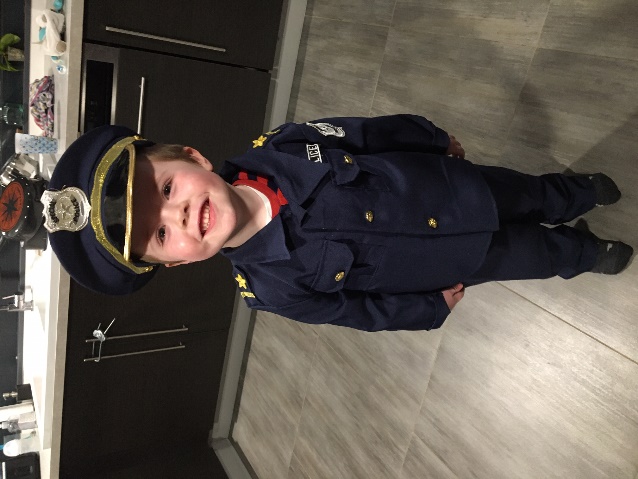 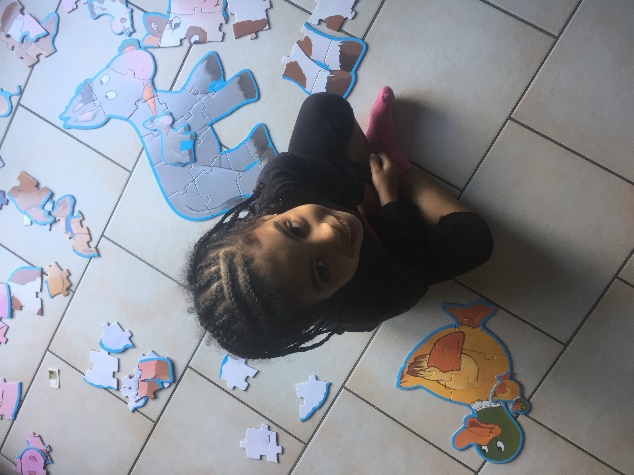 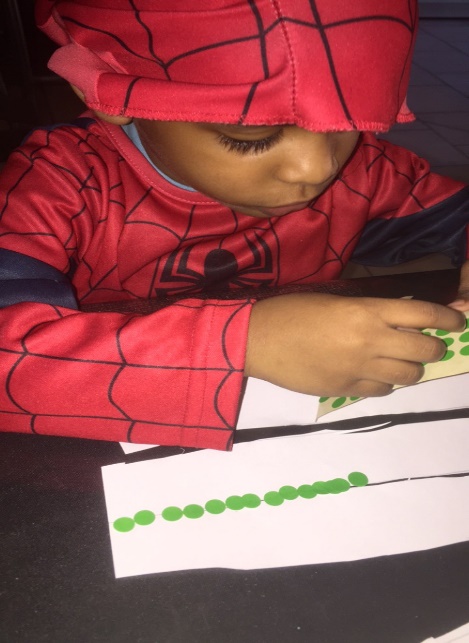 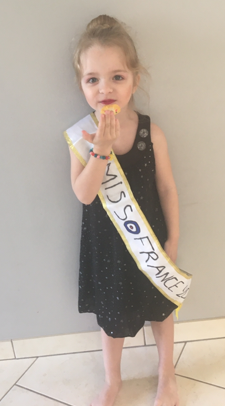 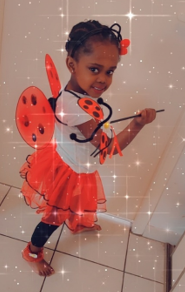 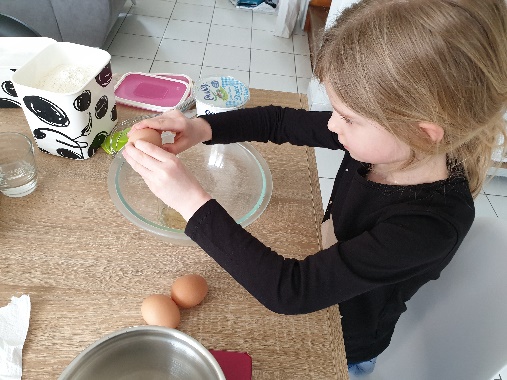 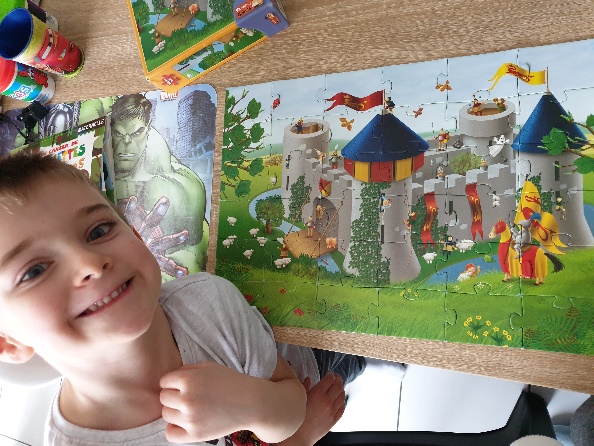 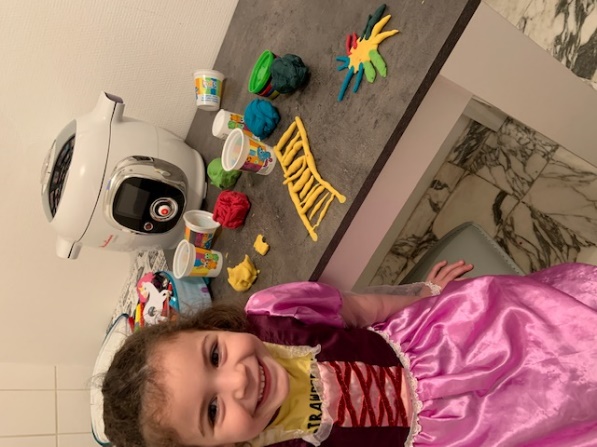 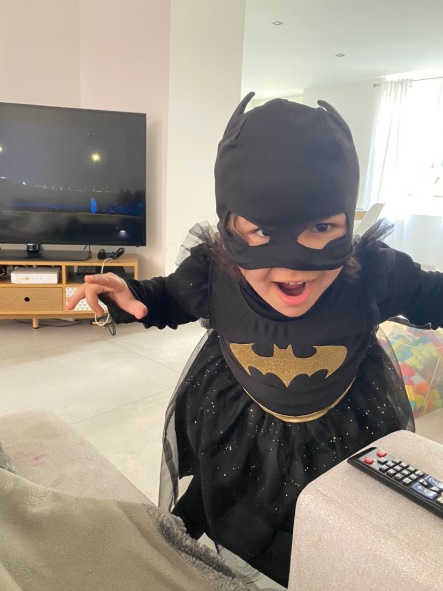 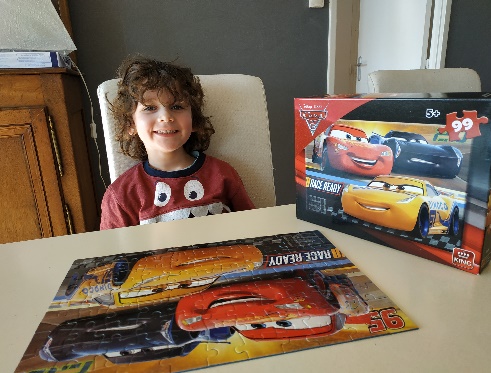 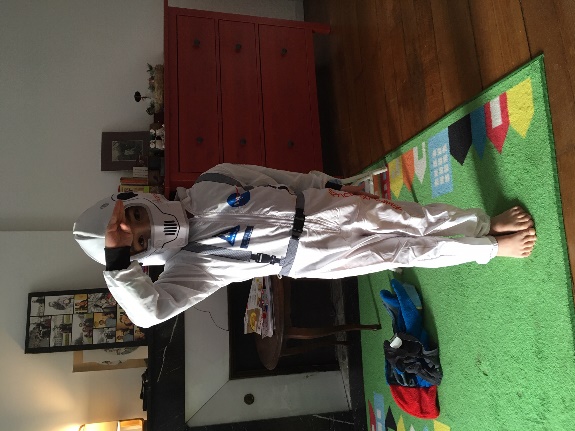 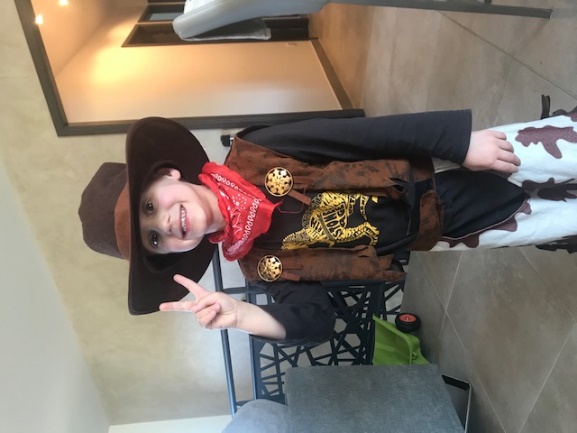 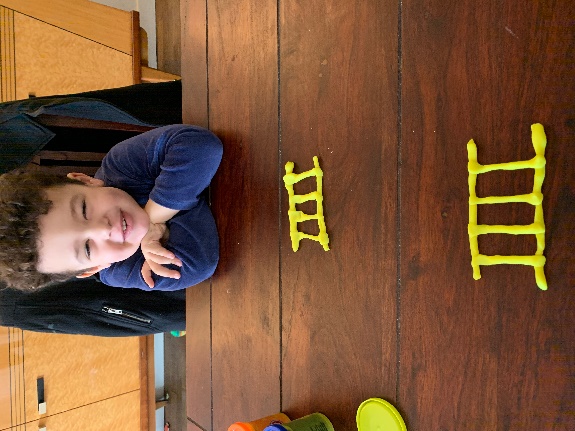 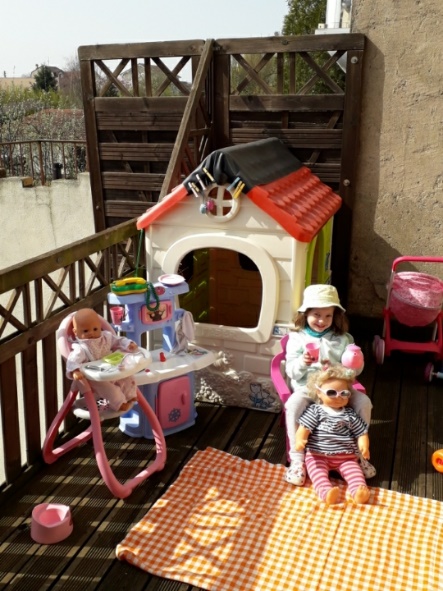 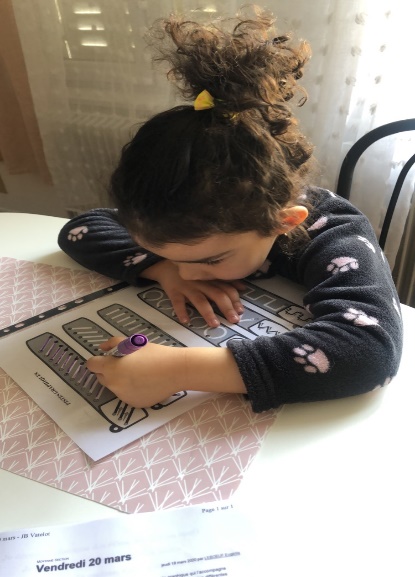 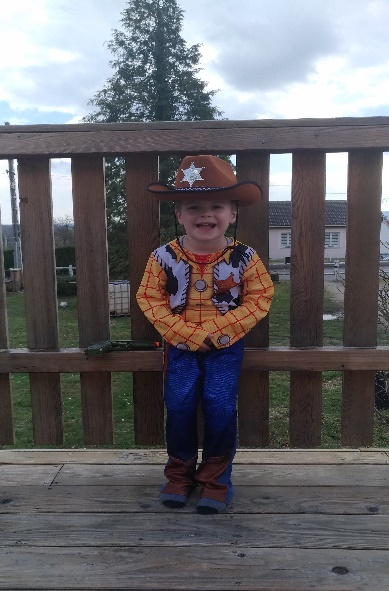 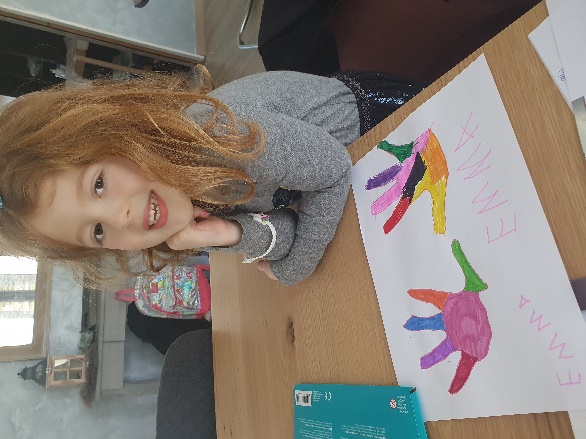 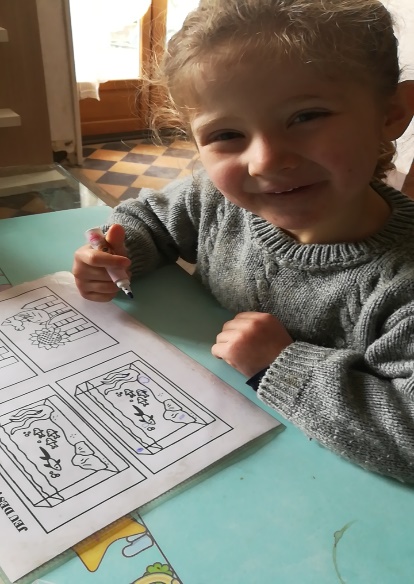 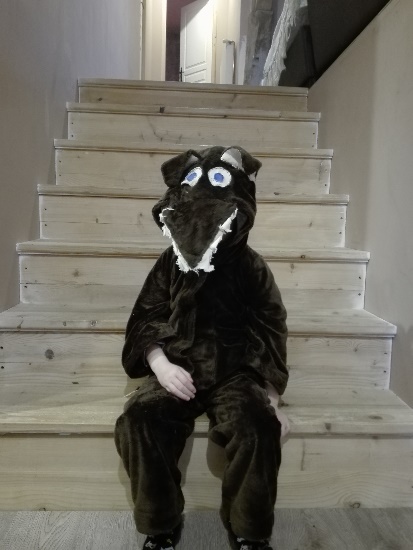 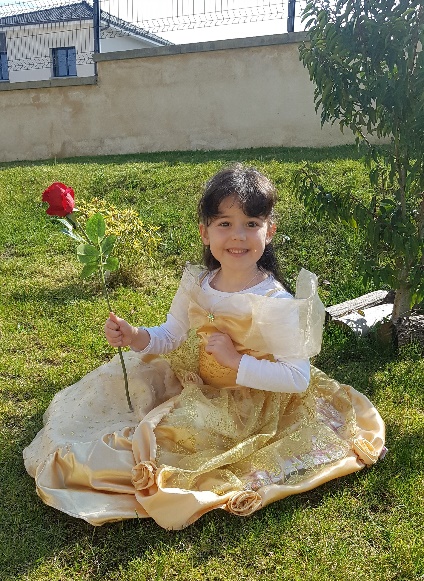 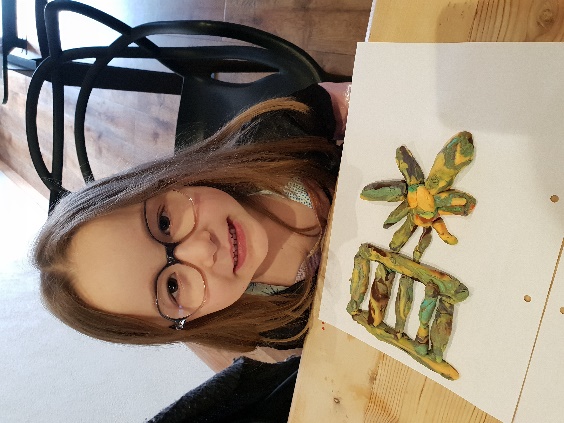 